PASTA PARTY
We are pleased to announce that our annual Pasta Party has
been booked for Tuesday 19th April 2016 at The Sun Inn
(Winchester Road, Romsey SO51 7JG) at 7pm for 7.30pm sit down to eat.
(Parking available behind the pub.)

There’ll be a set menu, at a special price of just £10.50 per head
(drinks, desserts and coffee can be ordered and paid for separately on the night).

If you wish to come along and support our London Marathon and Southampton Half Marathon entrants, please complete the form below and hand it to Karen, Liz or Jacqui before Tuesday 12th April – along with payment (cheques made payable to Romsey Road Runners).  Please let us know if you have any special dietary requirements.

MENU

Beef lasagneMild Vegetable Chilli with Rice (suitable for gluten free and lactose intolerant)Garlic breadSaladPlease let us know if you have any other dietary requirements (the pub is very accommodating)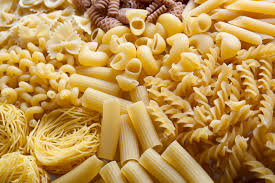 ....................................................................................................................................................NAME/S:......................................................................................................................................

Please reserve me/us ........... place(s) at the RRR Pasta Party at The Sun Inn on Tuesday 19th April 2016.

Special dietary requirements:………………………………………………………………..................................……………………………………………………………………………………………………………………………………………….I/we have enclosed cash/cheque (made payable to ‘Romsey Road Runners’) for:

£............................